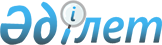 Об утверждении Правил определения стоимости исследований, консалтинговых услуг и государственного заданияПриказ Министра обороны Республики Казахстан от 1 июня 2021 года № 337. Зарегистрирован в Министерстве юстиции Республики Казахстан 4 июня 2021 года № 22941
      В соответствии со статьей 34 Бюджетного кодекса Республики Казахстан, ПРИКАЗЫВАЮ:
      1. Утвердить прилагаемые Правила определения стоимости исследований, консалтинговых услуг и государственного задания.
      2. Департаменту военного образования и науки Министерства обороны Республики Казахстан в установленном законодательством Республики Казахстан порядке обеспечить:
      1) государственную регистрацию настоящего приказа в Министерстве юстиции Республики Казахстан;
      2) размещение настоящего приказа на интернет-ресурсе Министерства обороны Республики Казахстан;
      3) направление сведений в Юридический департамент Министерства обороны Республики Казахстан об исполнении мероприятий, предусмотренных подпунктами 1) и 2) настоящего пункта в течение десяти календарных дней со дня его первого официального опубликования.
      3. Контроль за исполнением настоящего приказа возложить на курирующего заместителя Министра обороны Республики Казахстан.
      4. Настоящий приказ довести до должностных лиц в части, их касающейся.
      5. Настоящий приказ вводится в действие по истечении десяти календарных дней после дня его первого официального опубликования.
      "СОГЛАСОВАН"
Министерство финансов
Республики Казахстан
"__" __________ 2021 года Правила определения стоимости исследований, консалтинговых услуг и государственного задания Глава 1. Общие положения
      1. Настоящие Правила определения стоимости исследований, консалтинговых услуг и государственного задания определяют порядок установления стоимости исследований, консалтинговых услуг и государственного задания.
      2. Правила определения стоимости исследований, консалтинговых услуг и государственного задания включают в себя процесс ценообразования стоимости исследований, консалтинговых услуг и государственного задания, предметом регулирования являются правоотношения, возникающие при оказании услуг (работ) на платной основе в сфере обороны и безопасности.
      3. В настоящих Правилах используются следующие термины и определения:
      1) заказчик исследований, консалтинговых услуг и государственного задания – структурное подразделение Министерства обороны Республики Казахстан, Генерального штаба, главные управления и управления Вооруженных Сил Республики Казахстан, управления главнокомандующих видами Вооруженных Сил Республики Казахстан (далее – заказчик), подающее заявку на проведение исследования, консалтинговой услуги, государственного задания (далее – заявка);
      2) потенциальный исполнитель исследований, консалтинговых услуг и государственного задания – юридическое и/или физическое лицо (далее – потенциальный исполнитель), подавшее проект на выполнение исследований, консалтинговых услуг и государственного задания (далее – проект). Глава 2. Определение стоимости исследований, консалтинговых услуг и государственного задания
      4. Для выполнения исследований, консалтинговых услуг и государственного задания заказчиком подается заявка на проведение исследований (консалтинговых услуг, государственного задания) по форме согласно приложению 1 к настоящим Правилам.
      5. При формировании стоимости исследований, консалтинговых услуг и государственного задания потенциальный исполнитель к расходам относит затраты на:
      1) оплату труда;
      2) служебные командировки;
      3) прочие услуги и работы (услуги прочих организаций, субъектов предпринимательства, необходимые при выполнении исследований, консалтинговых услуг и государственного задания по проекту, выполнение работ (аутсорсинг), предоставляются с указанием исполнителей работ и расшифровкой по видам, объемам, ожидаемым результатам работ по реализации проекта;
      4) приобретение материалов (расходных материалов);
      5) научно-организационное сопровождение (расходы на публикации, патентование и приобретение аналитических материалов);
      6) аренду помещений, оборудования и техники;
      7) эксплуатационные расходы оборудования и техники (на коммунальные услуги, связанные с реализацией проекта, а также расходы на обслуживание помещений, оборудования и техники, непосредственно задействованных в выполнении исследований, консалтинговых услуг и государственного задания);
      8) налоги и другие обязательные платежи в бюджет.
      6. Все расчеты при формировании стоимости исследований, консалтинговых услуг и государственного задания потенциальный исполнитель заполняет и представляет заказчику согласно таблицам, указанных в приложении 2 настоящих Правил.
      7. В случаях несоответствия средней цены с портала "Государственные закупки Республики Казахстан" по приобретаемым товарам, работам, услугам с расчетами в заявке, указанными в пункте 5 настоящих Правил, заказчик возвращает заявку потенциальному исполнителю для устранения замечаний. Доработанные расчеты потенциальный исполнитель направляет заказчику в течении 3 (трех) рабочих дней с момента получения возврата.                    Заявка на проведение исследований (консалтинговых услуг, 
                               государственного задания)
      Структурное подразделение: ________________________________________________
                   (наименование структурного подразделения Министерства обороны,
                   Генерального штаба, Вооруженных Сил Республики Казахстан
                   (далее – структурное подразделение МО, ГШ, ВС РК)
      Тема: ___________________________________________________________________
______________________________________________________________________________
       (полное наименование темы исследований (консалтинговых услуг, государственного 
                   задания) без сокращений)
Обоснование актуальности:______________________________________________________
______________________________________________________________________________
 (подробное описание необходимости проведения исследований (консалтинговых услуг,
государственного задания)
      Ожидаемые результаты:
      1. ____________________________________________
      2. ____________________________________________
      3. ____________________________________________ 
(краткое описание ожидаемых результатов исследований (консалтинговых услуг, 
государственного задания)
      Предполагаемый срок реализации: ______________________________________
 (предполагаемый месяц и год завершения исследований (консалтинговых услуг,
 государственного задания)
      Предполагаемые целевые командировки:
      1. _________________________________________________________________
      2. _________________________________________________________________
      3. _________________________________________________________________
      4. _________________________________________________________________
      5. _________________________________________________________________  
 (указать место, куда необходимо выехать для более качественного выполнения
 исследований (консалтинговых  услуг, государственного задания)
      Начальник структурного подразделения ________________________________
                                                 (наименование Заказчика)
      Воинское звание ____________________________________________________
 фамилия, инициалы  (роспись начальника структурного подразделения МО, ГШ, ВС РК)
      Дата   
      Место печати
      Таблица 1 – Сводный сметный расчет расходов по запрашиваемой сумме 
      Примечание:
      Сводный расчет по проекту (бюджет) распределяется в соответствии с планом работ и направлен на статьи расходов, связанные с данным проектом.
      Таблица 2 – Оплата труда 
      Примечание:
      Указываются расходы, подлежащие выплате в качестве вознаграждения за труд персоналу проекта, с учетом индивидуального подоходного налога и обязательного пенсионного взноса (прилагать проект штатного расписания). При этом, ежемесячное вознаграждение за труд не должно превышать среднестатистическую заработную плату в Республике Казахстан, размещенной на сайте Бюро национальной статистики Республики Казахстан на дату составления расчета. В расчете также учитывается выплата отпускных, кроме выплат компенсационного и стимулирующего характера.
      Для персонала, данные, которых не известны на дату подготовки заявки и привлечение, которых планируется в случае выполнения исследований, консалтинговых услуг и государственного задания, в столбце "Ф.И.О (при его наличии), степень/ученая степень, ученое звание" указывается слово "Вакансия".
      Для персонала, которые не определены на дату подготовки заявки, в столбце "Основное место работы, должность" указывается прочерк.
      Таблица 3 – Служебные командировки в пределах Республики Казахстан 
      Примечание:
      Указываются все расходы, связанные с командировками в пределах и за пределы Республики Казахстан, напрямую связанные с проведением исследований, консалтинговых услуг и государственного задания, включая участие в конференциях, семинарах, симпозиумах, выезды для использования инфраструктуры (по билетам (авто, железнодорожные, авиабилеты) прилагать ценовые предложения с сайтов обслуживаемых компаний, проект плана командировок).
      При суммы возмещения расходов командированному работнику осуществляется согласно Правилам о служебных командировках в пределах Республики Казахстан работников государственных учреждений, содержащихся за счет средств государственного бюджета, утвержденных постановлением Правительства Республики Казахстан от 22 сентября 2000 года № 1428 и Правилами возмещения расходов на служебные командировки за счет бюджетных средств, в том числе в иностранные государства, утвержденных постановлением Правительства Республики Казахстан от 11 мая 2008 года № 256.
      Таблица 4 – Служебные командировки за пределы Республики Казахстан
      Примечание:
      Заполняется на каждую командировку за пределы Республики Казахстан в соответствующий год реализации проекта. 
      Нормы возмещения суточных расходов и предельные нормы возмещения расходов по найму гостиничных номеров работникам рассчитываются в соответствии с постановлением Правительства Республики Казахстан от 11 мая 2008 года № 256 "Об утверждении Правил возмещения расходов на служебные командировки за счет бюджетных средств, в том числе в иностранные государства".
      При выезде за границу транспортные расходы в иностранной валюте возмещаются в размере стоимости авиабилета по классу "Экономический".
      Таблица 5 – Прочие услуги и работы 
      Примечание:
      Указываются расходы на услуги, приобретаемые исполнителем, связанные с выполнением исследований, консалтинговых услуг и государственного задания у субъектов предпринимательства, результат которых необходим для достижения цели проекта, в том числе (1) услуги научных лабораторий коллективного пользования и других лабораторий, (2) услуги организаций соисполнителей, (3) организационные взносы за участие в конференциях, семинарах и симпозиумах (по приобретаемым товарам, работам, услугам прикладывается средняя цена с портала "Государственные закупки Республики Казахстан"). 
      Таблица 6 – Приобретение материалов 
      Примечание:
      Указываются все затраты, связанные с выполнением исследований, консалтинговых услуг и государственного задания на материалы, необходимые для достижения цели проекта, в том числе химические реактивы, растворители, стандартные образцы, расходные лабораторные материалы, запасные части для научно-исследовательского оборудования, горюче-смазочные материалы и другие (по приобретаемым товарам, работам, услугам прикладывается средняя цена с портала "Государственные закупки Республики Казахстан").
      Таблица 7 – Научно-организационное сопровождение
      Примечание:
      Указываются расходы (1) на патентование научных результатов, полученных в результате проекта, (2) публикацию результатов исследований, консалтинговых услуг и государственного задания, (3) приобретение аналитических материалов (по приобретаемым товарам, работам, услугам прикладывается средняя цена с портала "Государственные закупки").
      Таблица 8 – Аренда помещений 
      Примечание:
      Указываются расходы, связанные с выполнением исследований, консалтинговых услуг и государственного задания на аренду помещений, оборудования и техники, необходимых для достижения цели проекта, при отсутствии соответствующих помещений у заявителя (по приобретаемым товарам, работам, услугам прикладывается средняя цена с портала "Государственные закупки Республики Казахстан").
      Таблица 9 – Аренда оборудования и техники 
      Таблица 10 – Эксплуатационные расходы оборудования и техники, используемых для реализации исследований, консалтинговых услуг и государственного задания 
      Примечание:     
      Указываются расходы на коммунальные услуги, связанные с реализацией проекта, а также расходы на обслуживание помещений, оборудования и техники, непосредственно задействованных в выполнении исследований, консалтинговых услуг и государственного задания (по приобретаемым товарам, работам, услугам прикладывается средняя цена с портала "Государственные закупки Республики Казахстан").
      Таблица 11- Налоги и другие обязательные платежи в бюджет
      Примечание:
      Указываются расходы на выплату социального налога, социальное страхование и другие обязательные платежи в бюджет, связанные с выполнением исследований, консалтинговых услуг и государственного задания.
      Таблица 12 - План работ по реализации проекта 
					© 2012. РГП на ПХВ «Институт законодательства и правовой информации Республики Казахстан» Министерства юстиции Республики Казахстан
				
      Министр обороны 
Республики Казахстан 

Н. Ермекбаев
Утверждены приказом
Министра обороны
Республики Казахстан
от 1 июня 2021 года № 337Приложение 1
к Правилам определения
стоимости исследований,
консалтинговых услуг,
государственного заданияФормаПриложение 2 
к Правилам определения
стоимости исследований,
консалтинговых услуг и
государственного заданияФорма
№ п/п
Наименование статьи расходов
Объем финансирования, тысяч тенге
Объем финансирования, тысяч тенге
Объем финансирования, тысяч тенге
Объем финансирования, тысяч тенге
№ п/п
Наименование статьи расходов
Всего
20___ год

(1-й год)
20___ год

(2-й год)
20___ год

(3-й год)
1.
Оплата труда
2.
Служебные командировки:
1)
в пределах Республики Казахстан
2)
за пределы Республики Казахстан
3.
Прочие услуги и работы
4.
Приобретение материалов
5.
Научно-организационное сопровождение
6.
Аренда помещений
7.
Аренда оборудования и техники
8. 
Эксплуатационные расходы оборудования и техники, используемых для реализации исследований (консалтинговых услуг и государственного задания)
9. 
Налоги и другие обязательные платежи в бюджет
Итого
Итого
№ п/п
Позиция
Занятость (полная / не полная)
Оплата труда, тенге
Оплата труда, тенге
Оплата труда, тенге
Оплата труда, тенге
Оплата труда, тенге
Оплата труда, тенге
Оплата труда, тенге
Оплата труда, тенге
№ п/п
Позиция
Занятость (полная / не полная)
Ставка, тенге в месяц
1-й год
1-й год
2-й год
2-й год
3-й год
3-й год
Всего

(графа 6+ графа 8+ графа 10)
№ п/п
Позиция
Занятость (полная / не полная)
Ставка, тенге в месяц
Кол-во месяцев работы
Сумма

(графа 3 × графа 4 × графа 5)
Кол-во месяцев работы
Сумма

(графа 3 × графа 4 × графа 7)
Кол-во месяцев работы
Сумма

(графа 3 × графа 4 × графа 9)
Всего

(графа 6+ графа 8+ графа 10)
1
2
3
4
5
6
7
8
9
10
11
Итого
Итого
Итого
Итого
х
х
х
№ п/п 
Пункт назначения (наименование населенного пункта, область)
Нормы возмещения расходов на 1 человек, тенге
Нормы возмещения расходов на 1 человек, тенге
Среднегодовое количество человеко-дней
Среднегодовое количество человеко-дней
Среднегодовое количество командируемых, человек
Средняя стоимость одного проезда в оба конца, тенге
Всего, тысяч тенге графа 7 × (графа 3 × графа 5+ графа 4 × графа 6)+ графа 7 × графа 8
№ п/п 
Пункт назначения (наименование населенного пункта, область)
суточные (2МРП)
наем жилого помещения
для суточных расходов
по найму жилого помещения
Среднегодовое количество командируемых, человек
Средняя стоимость одного проезда в оба конца, тенге
Всего, тысяч тенге графа 7 × (графа 3 × графа 5+ графа 4 × графа 6)+ графа 7 × графа 8
1
2
3
4
5
6
7
8
9
1.
20___год (1-й год)
20___год (1-й год)
20___год (1-й год)
20___год (1-й год)
20___год (1-й год)
х
1)
2)
2.
20___год (2-й год)
20___год (2-й год)
20___год (2-й год)
20___год (2-й год)
20___год (2-й год)
х
1)
2)
3.
20___год (3-й год)
20___год (3-й год)
20___год (3-й год)
20___год (3-й год)
20___год (3-й год)
х
1)
2)
Итого (графа 1 + графа 2 + графа 3)
Итого (графа 1 + графа 2 + графа 3)
Итого (графа 1 + графа 2 + графа 3)
Итого (графа 1 + графа 2 + графа 3)
Итого (графа 1 + графа 2 + графа 3)
Итого (графа 1 + графа 2 + графа 3)
№ п/п
Пункт назначения (страна, город)
Наименование статьи расходов
Стоимость, тенге
Среднегодовое количество человеко-дней
Среднегодовое количество командируемых, человек
Всего,

тыс. тенге (графа 4 × графа 5 × графа 6)
1
2
3
4
5
6
7
1.
20___ год (1-й год) всего
20___ год (1-й год) всего
х
х
1.
Проезд в оба конца, тенге
1.
Проживание, тенге в сутки
1.
Суточные, тенге в сутки
1.
Визовые расходы, тенге
1.
Медицинская страховка, тенге
Всего
Всего
Всего
2.
20___ год (2-й год) всего
20___ год (2-й год) всего
х
х
2.
Проезд в оба конца, тенге
2.
Проживание, тенге в сутки
2.
Суточные, тенге в сутки
2.
Визовые расходы, тенге
2.
Медицинская страховка, тенге
Всего
Всего
Всего
3.
20___год (3-й год) всего
20___год (3-й год) всего
х
х
3.
Проезд в оба конца, тенге
3.
Проживание, тенге в сутки
3.
Суточные, тенге в сутки
3.
Визовые расходы, тенге
3.
Медицинская страховка, тенге
Всего
Всего
Всего
Итого (графа 1 + графа 2 + графа 3)
Итого (графа 1 + графа 2 + графа 3)
Итого (графа 1 + графа 2 + графа 3)
х
х
№ п/п
Наименование и краткая характеристика услуги
Исполнитель
Результат услуги
Единица измерения
Количество, единиц
Всего, тенге
1
2
3
4
5
6
7
1.
20__ год (1-й год)
х
х
х
х
1)
2)
Всего
2.
20__ год (2-й год)
х
х
х
х
1)
2)
Всего
3.
20__ год (3-й год)
х
х
х
х
1)
2)
Всего
Итого (графа 1 + графа 2 + графа 3), тысяч тенге
Итого (графа 1 + графа 2 + графа 3), тысяч тенге
Итого (графа 1 + графа 2 + графа 3), тысяч тенге
х
х
х
№ п/п
Наименование материалов
Единица измерения
Цена за единицу, тенге
20___ год (1-й год)
20___ год (1-й год)
20___ год (2-й год)
20___ год (2-й год)
20___ год (3-й год)
20___ год (3-й год)
Стоимость всего, тенге (графа 6 + графа 8 + графа 10)
№ п/п
Наименование материалов
Единица измерения
Цена за единицу, тенге
Количество
Стоимость, тенге (графа 4 × графа 5)
Количество
Стоимость, тенге (графа 4 × графа 5)
Количество
Стоимость, тенге (графа 4 × графа 5)
Стоимость всего, тенге (графа 6 + графа 8 + графа 10)
1
2
3
4
5
6
7
8
9
10
11
Итого:
Итого:
Итого:
Итого:
х
х
х
№ п/п
Наименование услуг
Результат услуги, его основные характеристики
Единица измерения
Количество единиц
Стоимость всего, тенге
1
2
3
4
5
6
1.
20___ год (1-й год), всего
20___ год (1-й год), всего
х
х
1)
2)
2.
20___ год (2-й год), всего
20___ год (2-й год), всего
х
х
1)
2)
3.
20___ год (3-й год), всего
20___ год (3-й год), всего
х
х
1)
2)
Итого (графа 1 + графа 2 + графа 3)
Итого (графа 1 + графа 2 + графа 3)
Итого (графа 1 + графа 2 + графа 3)
х
х
№ п/п
Наименование услуг
Основные характеристики объекта аренды
Единица измерения
Цена за единицу, тенге
Количество, единиц
Всего, тенге (графа 5 × графа 6)
1
2
3
4
5
6
7
1.
20__ год (1-й год), всего
х
х
х
1)
2)
2.
20__ год (2-й год), всего
х
х
х
1)
2)
3. 
20__ год (3-й год), всего
х
х
х
1)
2)
Итого (графа 1 + графа 2 + графа 3)
Итого (графа 1 + графа 2 + графа 3)
х
х
х
№ п/п
Наименование услуг
Основные характеристики объекта аренды
Единица измерения
Цена за единицу, тенге
Количество, единиц
Всего, тенге (графа 5 × графа 6)
1
2
3
4
5
6
7
1.
20__ год (1-й год), всего
х
х
х
1)
2)
2.
20__ год (2-й год), всего
х
х
х
1)
2)
3.
20__ год (3-й год), всего
х
х
х
1)
2)
Итого (графа 1 + графа 2 + графа 3)
Итого (графа 1 + графа 2 + графа 3)
х
х
х
№ п/п 
Наименование расходов
Единица измерения
Цена за единицу, тысяч тенге
20___ год (1-й год)
20___ год (1-й год)
20___ год (2-й год)
20___ год (2-й год)
20___ год (3-й год)
20___ год (3-й год)
Всего, тысяч тенге (графа 6 + графа 8 + графа 10)
№ п/п 
Наименование расходов
Единица измерения
Цена за единицу, тысяч тенге
Количество, единиц
Стоимость, тысяч тенге
Количество, единиц
Стоимость, тысяч тенге
Количество, единиц
Стоимость, тысяч тенге
Всего, тысяч тенге (графа 6 + графа 8 + графа 10)
1
2
3
4
5
6
7
8
9
10
11
Итого
Итого
Итого
Итого
№ п/п
Расчеты по налогам
Налогооблагаемый фонд оплаты труда или облагаемая сумма, тенге
Сумма, тенге
Сумма, тенге
Сумма, тенге
Сумма, тенге
Сумма, тенге
Сумма, тенге
Сумма, тенге
№ п/п
Расчеты по налогам
Налогооблагаемый фонд оплаты труда или облагаемая сумма, тенге
Ставка, %
20___ год (1-й год)
Ставка, %
20___ год (2-й год)
Ставка, %
20___ год (3-й год) 
Всего (гр.5 + гр.7+ гр.9)
1
2
3
4
5
6
7
8
9
10
1. 
Расчет расходов на уплату социального налога
2. 
Расчет расходов на уплату социальных отчислений в Государственный фонд социального страхования
3. 
Отчисления на обязательное социальное страхование
4. 
Обязательные пенсионные взносы работодателя
5 
Другие обязательные платежи в бюджет:
1) 
_____________________ (наименование налога или платежа)
2) 
_____________________ (наименование налога или платежа)
3) 
_______________________

(наименование налога или платежа)
Итого
х
х
х
х
№ п/п
Наименование задач и мероприятий по их реализации
Начало выполнения (дд/мм/гг)
Длительность, месяцев
Ожидаемые результаты реализации проекта (в разрезе задач и мероприятий), форма завершения
Ожидаемые результаты реализации проекта (в разрезе задач и мероприятий), форма завершения
Ожидаемые результаты реализации проекта (в разрезе задач и мероприятий), форма завершения
№ п/п
Наименование задач и мероприятий по их реализации
Начало выполнения (дд/мм/гг)
Длительность, месяцев
1-й год
2-й год
3-й год
1
2
4
5
6
7
8